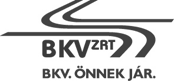 Van Hool new A330 CNG típusú autóbuszok sűrített földgáz tartályainak beszerzése (Eljárás száma: BKV Zrt. T-231/17)KÖZBESZERZÉSI DOKUMENTUMOKVÉGLEGES AJÁNLATTÉTELRE FELKÉRÉS – NYILATKOZAT MINTÁKajánlattételi szakasz2018..1. sz. mellékletFELOLVASÓLAPAjánlattevő adatai:Neve:	Székhelye:	Cégjegyzékszáma: ……………………………………………………………..Adószáma: ……………………………………………………………………..Cégjegyzésre jogosult személy neve:	Jelen eljárásban kapcsolattartásra kijelölt személy/szervezetNeve, titulusa: 	telefonszáma: 	fax: 	e-mail: 	Értékelési szempontok szerinti számszerűsíthető ajánlati adatok: ……………………….……., 2018. év……………….. hó …... nap	…………………………………	cégszerű aláírás2. számú mellékletAJÁNLATTÉTELI NYILATKOZATAz eljárás tárgya: Van Hool new A330 CNG típusú autóbuszok sűrített földgáz tartályainak beszerzéseEljárás száma: BKV Zrt. T-231/17.Alulírott ................................., mint a(z) ...................................................... képviseletére jogosult személy nyilatkozom, hogya közbeszerzési dokumentumokban és a végleges ajánlattételre felkérésben foglalt feltételeket mindenben tudomásul vettük és elfogadjuk, a szerződés teljesítésére vállalkozunk a Felolvasólapon megadott ellenszolgáltatás ellenében.a 2018. május 31. napján megküldött szerződéses feltételeket módosítás nélkül elfogadjuk.az ajánlattétel során figyelembe vettük a munkavállalók védelmére és a munkafeltételekre, valamint az akadálymentesítésre vonatkozó, a teljesítés helyén hatályos kötelezettségeket……………………….……., 2018. év……………….. hó …... nap	…………………………………	cégszerű aláírás3. számú mellékletNyilatkozat a kizáró okok fenn nem állásárólVan Hool new A330 CNG típusú autóbuszok sűrített földgáz tartályainak beszerzéseMegjegyzés: 1.	Kérjük, ügyeljen rá, hogy egyes (a Kbt. 62. § (1) a), e) és d) pontok) kizáró okok esetében nem elegendő az egyszerű nyilatkozat, hanem hitelesített nyilatkozat szükséges.2.	Ajánlattevő akkor köteles ezt a nyilatkozatot benyújtani az ajánlati felhívásban előírt kizáró okok vonatkozásában, amennyiben ajánlatkérő erre felhívja.3.	Az ajánlattevőnek (közös ajánlattevőnek) külön-külön kell nyilatkozniuk a kizáró okokkal kapcsolatban és a szükséges igazolásokat is külön-külön kell csatolniuk.4.	A Kbt. 74. § (1) bekezdésének megfelelően az ajánlatkérőnek ki kell zárnia az eljárásból azt az ajánlattevőt, részvételre jelentkezőt, alvállalkozót vagy az alkalmasság igazolásában részt vevő szervezetet, akia) a kizáró okok [62. §] hatálya alá tartozik;b) részéről a kizáró ok az eljárás során következett be.A Kbt. 62. § (2) bekezdés szerinti nyilatkozatAlulírott/alulírottak, ……………………………. a …………………….. (társaság megnevezése, címe) nevében a ………………………………………………….. tárgyú uniós eljárási rend szerinti nyílt közbeszerzési eljárásban az alábbi nyilatkozatot tesszük:Kijelentem, hogy velünk szemben a Kbt. 62. § (2) bekezdésében foglalt kizáró okok nem állnak fenn.………………………….…….,2016. év……………….. hó …... nap	…………………………………	cégszerű aláírás a kötelezettségvállalásra jogosult/jogosultak, vagy aláírás a meghatalmazott/meghatalmazottak részérőlJelen mellékletet a részvételi jelentkezésben nem kell becsatolni. Azt csak az Ajánlatkérő felhívására kell az ajánlattételi szakaszban benyújtani.4. sz. mellékletnYILATKOZAT a Kbt. 62. § (1) kb) és kc) pontjaiban foglaltakrólnyilatkozatrész a Kbt. 62. § (1) bekezdés k) pont kb) alpontja tekintetébenAlulírott ................................., mint a(z) ...................................................... képviseletére jogosult személy a Kbt. 62. § (1) bekezdés k) pont kb)alpontja szerinti kizáró okok hiányának igazolásáraNyilatkozom, hogy az általam jegyzett társaság a Kbt. 62. § (1) bekezdés k) pont kb)alpontja tekintetében olyan társaságnak minősül, melyetnem jegyeznek szabályozott tőzsdén / szabályozott tőzsdén jegyeznekTekintettel arra, hogy az általam jegyzett társaság a Kbt. 62. § (1) bekezdés k) pont kb)alpontja tekintetében olyan társaságnak minősül, melyet nem jegyeznek szabályozott tőzsdén, nyilatkozom, hogy az általam jegyzett társaságnak a pénzmosás és a terrorizmus finanszírozása megelőzéséről és megakadályozásáról szóló 2017. évi LIII. törvény (a továbbiakban: pénzmosásról szóló törvény) 3. § 38. pont a)–b) vagy d) alpontja szerinti tényleges tulajdonosavan / nincsenTekintettel arra, hogy az általam jegyzett társaságnak a pénzmosásról szóló törvény 3. § r) pont ra)-rb) vagy rc)-rd) pontja szerint tényleges tulajdonosa van, a tényleges tulajdonosok neve és állandó lakóhelye vonatkozásában a következő nyilatkozatot teszem:nyilatkozatrész a Kbt. 62. § (1) bekezdés k) pont kc) alpontja tekintetébenAlulírott ................................., mint a(z) ...................................................... képviseletére jogosult személy a Kbt. 62. § (1) bekezdés k) pont kc) alpontja szerinti kizáró okok hiányának igazolásáraNyilatkozom, hogy az általam jegyzett társaságban közvetetten vagy közvetlenül több mint 25%-os tulajdoni résszel vagy szavazati joggal rendelkező jogi személy(ek) és/vagy személyes joga szerint jogképes szervezet(ek)van / nincsenTekintettel arra, hogy az általam jegyzett társaságban közvetetten vagy közvetlenül több mint 25%-os tulajdoni résszel vagy szavazati joggal rendelkező jogi személy(ek) és/vagy személyes joga szerint jogképes szervezet(ek) van(nak),ezen szervezet(ek) cégneve és székhelye vonatkozásában a következő nyilatkozatot teszem:Nyilatkozom továbbá, hogy az előzőekben megnevezett szervezet(ek) vonatkozásában nem állnak fenn a Kbt. 62. § (1) bekezdés k) pont kb) alpontjában meghatározott kizáró okok.………………………….…….,2016. év……………….. hó …... nap	…………………………………	cégszerű aláírás a kötelezettségvállalásra jogosult/jogosultak, vagy aláírás a meghatalmazott/meghatalmazottak részérőlJelen mellékletet a részvételi jelentkezésben nem kell becsatolni. Azt csak az Ajánlatkérő felhívására kell az ajánlattételi szakaszban becsatolni.5. sz. mellékletnYILATKOZAT az árbevételről Alulírott ................................., mint a(z) ...................................................... képviseletére jogosult személy nyilatkozom, hogy társaságunk általános forgalmi adó nélkül számított teljes nettó árbevétele az alábbiak szerint alakult: Amennyiben az ajánlattevő nem rendelkezik lezárt üzleti évvel, a részvételi felhívás feladását megelőző működésének ideje alatt elért árbevételéről kell nyilatkoznia.…………, 2018. év …hó….nap		………………………………..cégszerű aláírás a kötelezettségvállalásra jogosult/jogosultak, vagy aláírás a meghatalmazott/meghatalmazottak részérőlJelen mellékletet a részvételi jelentkezésben nem kell becsatolni. Azt csak az Ajánlatkérő felhívására kell az ajánlattételi szakaszban benyújtani.6. sz. mellékletReferencianyilatkozat…………, 2018. év …hó….nap	………………………………..cégszerű aláírás a kötelezettségvállalásra jogosult/jogosultak, vagy aláírás a meghatalmazott/meghatalmazottak részérőlJelen mellékletet a részvételi jelentkezésben nem kell becsatolni. Azt csak az Ajánlatkérő felhívására kell az ajánlattételi szakaszban benyújtani..7. sz. mellékletREFERENCIA IGAZOLÁS(Referenciát adó által töltendő ki!)A referencia igazolást kiállító szervezet megnevezése: 	A teljesítéssel kapcsolatban felvilágosítást adó személyneve: 	elérhetősége: 	A szállítást teljesítő cég megnevezése: 	A teljesítés adatai:A szállítás tárgya: 	A teljesítés ideje (kezdő és befejező időpontja): 	Az ellenszolgáltatás összege: 	Nyilatkozat, hogy a teljesítés az előírásoknak és a szerződésnek megfelelően történt-e:……………, 2018. év 	………….… hó 	 …..nap.     	Név (a referenciát kiállító részéről)8. sz. mellékletnyilatkozat a közbeszerzési dokumentumok elektronikus elérésérőlAlulírott ……………………………………… (cég neve) …………………………… (címe) ezen nyilatkozat aláírásával és a BKV Zrt. Gazdasági Igazgatóság, Beszerzési Főosztály részére történő megküldésével igazolom, hogy a Van Hool new A330 CNG típusú autóbuszok sűrített földgáz tartályainak beszerzése (BKV Zrt. T-231/17) tárgyú közbeszerzési eljárásban a végleges ajánlattételre felkérés dokumentumait az Ajánlatkérő honlapjáról letöltöttük.……………….., 2018. …………..hó …………..nap ..............................................cégszerű aláírásMegajánlott tartály térfogatának százalékos eltérése az eredeti tartály térfogatához képest (%-ban)…………..%…………..%…………..%VAN HOOL NEW A330 CNG TÍPUSÚ AUTÓBUSZOK SŰRÍTETT FÖLDGÁZ TARTÁLYAjánlati egységár (Ft)MennyiségAjánlati értékÁFA nélkül FtVAN HOOL NEW A330 CNG TÍPUSÚ AUTÓBUSZOK SŰRÍTETT FÖLDGÁZ TARTÁLY96 dbTényleges tulajdonos neveTényleges tulajdonos állandó lakóhelyeSzervezet neveSzervezet székhelyeLezárt Üzleti év (év/hó/nap)Teljes árbevétel (áfa nélkül)pénznem: ………….. (Ft)201..-tól 201…-ig201..-tól  201…-ig201…-tól 201…-igösszesen:Működési ideje alattTeljes árbevétel (áfa nélkül)pénznem: ………….. (Ft)Teljesítés ideje
(kezdő és befejező időpontja)Szerződést kötő másik fél megnevezése Szállítás tárgya Ellenszol-gáltatás összegeNyilatkozat, hogy a teljesítés az előírásoknak és a szerződésnek megfelelően történt-eA teljesítéssel kapcsolatban felvilágosítást adó személy neve, elérhetősége